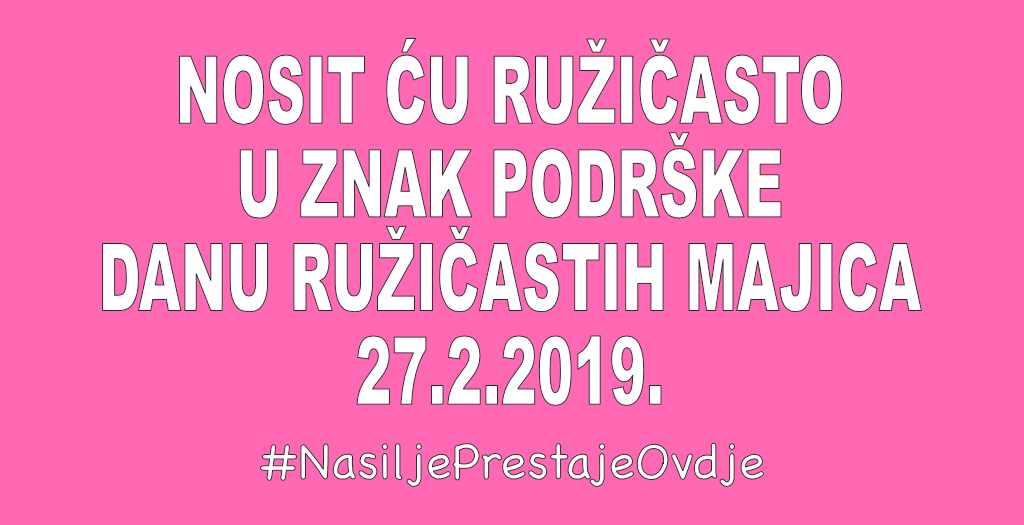 Drage učenice i učenici,dragi djelatnici škole,​ Dan ružičastih majica (Pink Shirt Day)Zadnje srijede u veljači u Hrvatskoj se obilježava Dan ružičastih majica kao Nacionalni dan borbe protiv vršnjačkog nasilja, a kojeg je 2017. godine potvrdio i Hrvatski sabor. Poznatiji kao Pink Shirt Day, Dan ružičastih majica je kao ideja nastao 2007. godine u Kanadi, kada je dječak koji je u znak podrške svojoj majci teško oboljeloj od karcinoma dojke, u školu došao u ružičastoj majici zbog čega je bio izložen vršnjačkom nasilju. U znak potpore zlostavljanom dječaku, njegovi školski kolege su također počeli nositi ružičaste majice koje su ubrzo, na globalnoj razini, postale simbol borbe protiv međuvršnjačkog nasilja u školama.Problem vršnjačkog nasilja je prisutan u našem okruženju i zato moramo reagirati. Nije svatko od nas doživio nasilje, ali moramo biti svjesni da postoje oni koji jesu. Možda je to netko od naših prijatelja, braće i sestara, a možda netko za koga niti ne znamo. Pružimo im podršku zauzimanjem stava protiv nasilja.I ove godine, taj dan ćemo obilježiti odijevanjem ružičaste majice i to u srijedu 27. veljače. Svi su pozvani sudjelovati u ovom plemenitom činu, učenici, roditelji, učitelji i svo ostalo osoblje škole.Odijevanjem majice doista možemo učiniti promjenu. Ako pomognemo jednoj osobi u borbi protiv vršnjačkog nasilja, napravili smo velik posao.U srijedu, 27. veljače, velik će dio Hrvatske osvanuti u ružičastom. Neka ružičasta bude i naša škola!Evo kako podržati Dan ružičastih majicaSudjelovati u njemu može apsolutno svatko. Ne moraš donirati novac, zvati telefone i slično. Obuci ružičasto. Sudjelovanje u obilježavanju Dana ružičastih majica mogu ostvariti i oni koji ne nose ružičastu majicu. Da, tako je! Što sve možeš učiniti da podržiš ovaj pokret i kažeš NE nasilju?nosi ružičastu majicufotkaj se s našim natpisom u znak podrške uz hashtag #NasiljePrestajeOvdjenapiši kratku pjesmicupodijeli s nama svoju pričuorganiziraj aktivnosti u svojoj školi, radnom mjestu ili na nekom drugom mjestupostani volonterbudi ljubazan i brižanne budi ljut na nekoga jer biti ljut na nekoga je čisto gubljenje vremenaprijavi nasiljebudi hrabar i reci NE nasilju Pridruži se i ti i reci NE! Nasilje nije cool i ti to jako dobro znaš. Ne boj se biti iznimka među vršnjacima i ustati protiv nasilja. U tebi leži snaga i hrabrosti i te dvije divne vrline tjeraju te da pošalješ samo jednu poruku – NASILJE PRESTAJE OVDJE!